附件2激情·奉献·廉洁——2021年全国广播电视和网络视听先进事迹报告会先进集体推荐表注：1. 集体所属单位请填写其上一级单位或机构，请完整表述，特别是具有行政级别的集体请写清中央、省、市、县等隶属关系。没有或不明确上级单位的，则填本集体全称。2. 集体性质根据被推荐集体性质选填机关、参公单位、事业单位、国有企业、国有控股企业、民营企业、社会团体或其他。3. 临时集体一项请根据集体是否是临时性集体，单选“是”或“否”。4. “推荐单位”指本通知收方所涵盖的部门单位，即“各省、自治区、直辖市广播电视局，新疆生产建设兵团文化体育广电和旅游局，广电总局机关各部门、直属各单位，中央广播电视总台办公厅、中国教育电视台、电影卫星频道节目制作中心”。推荐工作负责人和填表人应为以上单位有关同志。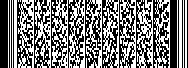 集体名全称集体性质集体人数临时集体临时集体是□/否□集体所属单位集体负责人姓名性别手机号码集体负责人单位职务先进事迹概述（突出“激情·奉献·廉洁”主题）先进事迹概述（突出“激情·奉献·廉洁”主题）先进事迹概述（突出“激情·奉献·廉洁”主题）先进事迹概述（突出“激情·奉献·廉洁”主题）先进事迹概述（突出“激情·奉献·廉洁”主题）先进事迹概述（突出“激情·奉献·廉洁”主题）先进事迹概述（突出“激情·奉献·廉洁”主题）先进事迹概述（突出“激情·奉献·廉洁”主题）主要业绩、专业贡献、奖励情况、重要成果及其行业价值主要业绩、专业贡献、奖励情况、重要成果及其行业价值主要业绩、专业贡献、奖励情况、重要成果及其行业价值主要业绩、专业贡献、奖励情况、重要成果及其行业价值主要业绩、专业贡献、奖励情况、重要成果及其行业价值主要业绩、专业贡献、奖励情况、重要成果及其行业价值主要业绩、专业贡献、奖励情况、重要成果及其行业价值主要业绩、专业贡献、奖励情况、重要成果及其行业价值推荐对象承诺本人承诺推荐材料中所有信息真实可靠，若有失实造假行为，本人愿承担一切责任。受推荐集体负责人签字：2021年  月  日推荐对象承诺本人承诺推荐材料中所有信息真实可靠，若有失实造假行为，本人愿承担一切责任。受推荐集体负责人签字：2021年  月  日推荐对象承诺本人承诺推荐材料中所有信息真实可靠，若有失实造假行为，本人愿承担一切责任。受推荐集体负责人签字：2021年  月  日推荐对象承诺本人承诺推荐材料中所有信息真实可靠，若有失实造假行为，本人愿承担一切责任。受推荐集体负责人签字：2021年  月  日推荐对象承诺本人承诺推荐材料中所有信息真实可靠，若有失实造假行为，本人愿承担一切责任。受推荐集体负责人签字：2021年  月  日推荐对象承诺本人承诺推荐材料中所有信息真实可靠，若有失实造假行为，本人愿承担一切责任。受推荐集体负责人签字：2021年  月  日推荐对象承诺本人承诺推荐材料中所有信息真实可靠，若有失实造假行为，本人愿承担一切责任。受推荐集体负责人签字：2021年  月  日推荐对象承诺本人承诺推荐材料中所有信息真实可靠，若有失实造假行为，本人愿承担一切责任。受推荐集体负责人签字：2021年  月  日推荐、评议、公示情况概要（由推荐单位填写）推荐、评议、公示情况概要（由推荐单位填写）推荐、评议、公示情况概要（由推荐单位填写）推荐、评议、公示情况概要（由推荐单位填写）推荐、评议、公示情况概要（由推荐单位填写）推荐、评议、公示情况概要（由推荐单位填写）推荐、评议、公示情况概要（由推荐单位填写）推荐、评议、公示情况概要（由推荐单位填写）推荐对象所属单位审核意见单位负责人签字                单位（公章）2021年  月   日推荐对象所属单位审核意见单位负责人签字                单位（公章）2021年  月   日推荐对象所属单位审核意见单位负责人签字                单位（公章）2021年  月   日推荐对象所属单位审核意见单位负责人签字                单位（公章）2021年  月   日推荐对象所属单位审核意见单位负责人签字                单位（公章）2021年  月   日推荐对象所属单位审核意见单位负责人签字                单位（公章）2021年  月   日推荐对象所属单位审核意见单位负责人签字                单位（公章）2021年  月   日推荐对象所属单位审核意见单位负责人签字                单位（公章）2021年  月   日推荐单位审批意见单位负责人签字                单位（公章）2021年  月   日推荐单位审批意见单位负责人签字                单位（公章）2021年  月   日推荐单位审批意见单位负责人签字                单位（公章）2021年  月   日推荐单位审批意见单位负责人签字                单位（公章）2021年  月   日推荐单位审批意见单位负责人签字                单位（公章）2021年  月   日推荐单位审批意见单位负责人签字                单位（公章）2021年  月   日推荐单位审批意见单位负责人签字                单位（公章）2021年  月   日推荐单位审批意见单位负责人签字                单位（公章）2021年  月   日推荐工作负责人姓名职务联系方式填表人姓名职务联系方式